СУМСЬКА МІСЬКА РАДАVIIІ СКЛИКАННЯ _______ СЕСІЯРІШЕННЯ від                                          №            -МР м. СумиЗ метою збереження чисельності учнівського та тренерського складу,      у зв’язку з необхідністю введення 2,5 ставки тренерів-викладачів,                враховуючи рішення Сумської міської ради від 21 жовтня 2020 року                     № 7586-МР «Про включення територій територіальних громад (населених пунктів) до складу територій Сумської міської територіальної громади» (включення територіальні громади сіл Велика Чернеччина, Битиця, Стецьківка), керуючись статтею 25 Закону України «Про місцеве самоврядування в Україні», Сумська міська радаВИРІШИЛА:	1. Унести зміни до рішення Сумської міської ради від 22 вересня 2010 року № 4387-МР «Про створення міського комунального закладу «Комплексна дитячо-юнацька спортивна школа «Суми» (зі змінами), а саме:1.1. Додаток 1 «Штати МКЗ КДЮСШ «Суми» до рішення викласти у новій редакції згідно з додатком до цього рішення. 	2. Рішення Сумської міської ради від 28 березня 2018 року  № 3208-МР «Про внесення змін до рішення Сумської міської ради від 22 вересня 2010 року № 4387-МР «Про створення міського комунального закладу «Комплексна дитячо-юнацька спортивна школа «Суми» (зі змінами)» вважати таким, що втратило чинність.	3. Організацію виконання даного рішення покласти на заступника міського голови з питань діяльності виконавчих органів ради згідно з розподілом обов’язків. Сумський міський голова						О.М. ЛисенкоВиконавець: Обравіт Є.О.________________Ініціатор розгляду питання – Сумський міський голова Лисенко О.М.Проект рішення підготовлено відділом у справах молоді та спорту Сумської міської ради Доповідач – відділ у справах молоді та спорту Сумської міської ради       (Обравіт Є.О.)Лист погодження до проекту рішення Сумської міської ради«Про внесення змін до рішення Сумської міської ради від 22 вересня 2010 року   № 4387-МР «Про створення міського комунального закладу «Комплексна дитячо-юнацька спортивна школа «Суми» (зі змінами)»Начальник відділу у справах молоді та спорту				    	  	Є.О. ОбравітЗаступник міського голови з питань діяльності виконавчих органів ради         					В.В. МотречкоНачальник відділу бухгалтерського обліку та звітності, головний бухгалтер							О.А. КостенкоДиректор департаменту фінансів, економіки та інвестицій						С.А. ЛиповаНачальник правового управління					О.В. ЧайченкоСекретар міської ради							О.М. РєзнікДодаток до  рішення Сумської міської ради «Про внесення змін до рішення Сумської міської ради від 22 вересня 2010 року № 4387-МР «Про створення міського комунального закладу «Комплексна дитячо-юнацька спортивна школа «Суми» (зі змінами)від                                         №     Штатні нормативи МКЗ  КДЮСШ «Суми»Сумський міський голова						        О.М. ЛисенкоВиконавець: Обравіт Є.О.________________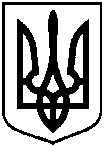 Проєкт оприлюднено______________Про внесення змін до рішення Сумської міської ради від 22 вересня 2010 року   № 4387-МР «Про створення міського комунального закладу «Комплексна дитячо-юнацька спортивна школа «Суми» (зі змінами)   № з/пНазва посад та найменування професійКількість штатних одиниць № з/пНазва посад та найменування професійКількість штатних одиниць № з/пНазва посад та найменування професійКількість штатних одиниць1.Директор12.Заступник директора13.Інструктор – методист14.Головний бухгалтер15.Бухгалтер16.Лікар0,57.Медична сестра18.Прибиральник службових та виробничих приміщень1,59.Тренери-викладачі (у тому числі старші тренери-викладачі)25,5Всього:33,5